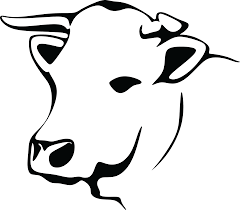 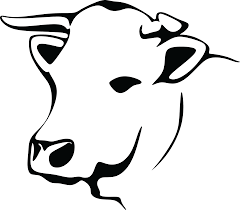 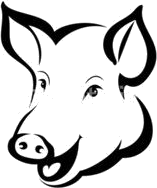 LITTLE FOLK’S MENUMINI FISH & FRIES~DERBYSHIRE BEEF SLIDER & FRIES~CHICKEN GOUJONS & FRIES~SAUSAGE & MASH(ADD PEAS, BEANS OR SALAD TO ALL OF THE ABOVE)CHEESY PASTAAll £7.95~ ~ ~TRADITIONAL SUNDAY ROAST BEEF OR CHICKEN (SUNDAYS ONLY)£9.95~ ~ ~2 SCOOPS OF ICE CREAM (ASK FOR FLAVOURS)~ ~ ~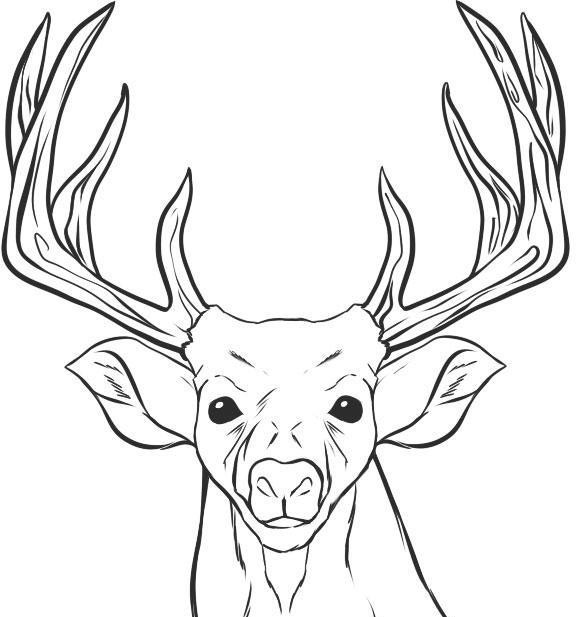 WARM CHOCOLATE BROWNIE & VANILLA ICE CREAM 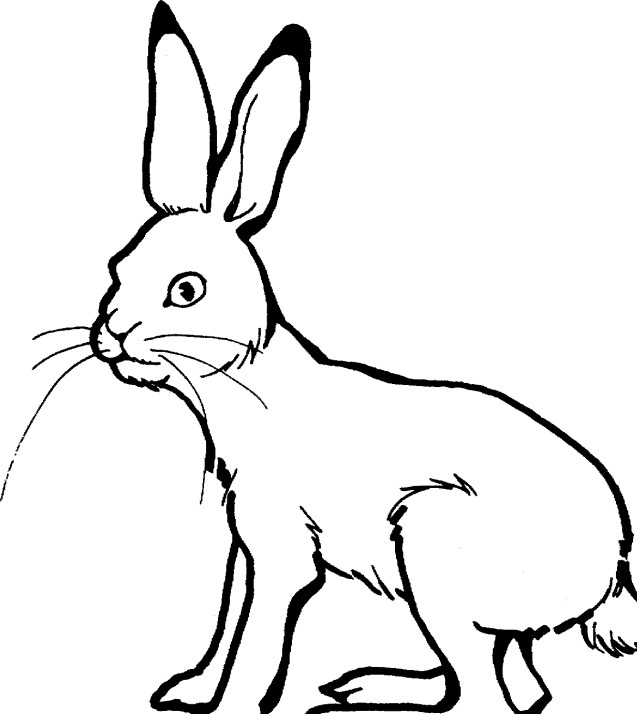 ~ ~ ~STICKY TOFFEE PUDDING£4.95